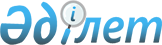 Солтүстік Қазақстан облысы Ақжар ауданы Үлкен Қараой ауылдық округінің Баймырза ауылының көшелерін қайта атау туралыСолтүстік Қазақстан облысы Ақжар ауданы Үлкен Қараой ауылдық округі әкімінің 2022 жылғы 31 қазандағы № 16 шешімі. Қазақстан Республикасының Әділет министрлігінде 2022 жылғы 4 қарашада № 30416 болып тіркелді
      "Қазақстан Республикасының әкімшілік-аумақтық кұрылысы туралы" Қазақстан Республикасы Заңының 14-бабының 4) тармақшасына сәйкес, Баймырза ауылы халқының пікірін ескере отырып және облыстық ономастика комиссиясының 2020 жылдың 26 тамыздағы қорытындысы негізінде, ШЕШТІМ:
      1. Солтүстік Қазақстан облысы Ақжар ауданының Үлкен Қараой ауылдық округінің Баймырза ауылының көшелері қайта аталсын:
      Гагарина көшесін Мәншүк Мәметова көшесіне;
      Комсомольская көшесін Абылай хан көшесіне;
      Октябрьская көшесін Абай көшесіне;
      Рижская көшесін Кенесары көшесіне.
      2. Осы шешімнің орындалуын бақылауды өзіме қалдырамын.
      3. Осы шешім оның алғашқы ресми жарияланған күнінен кейін күнтізбелік он күн өткен соң қолданысқа енгізіледі.
					© 2012. Қазақстан Республикасы Әділет министрлігінің «Қазақстан Республикасының Заңнама және құқықтық ақпарат институты» ШЖҚ РМК
				
      Үлкен Қараой ауылдық округінің әкімі

Н. Кантаев
